ПРАВИТЕЛЬСТВО РЕСПУБЛИКИ КОМИРАСПОРЯЖЕНИЕот 31 января 2023 г. N 36-рВ целях информирования субъектов малого и среднего предпринимательства, крупного бизнеса, социально ориентированных некоммерческих организаций, самозанятых граждан на территории Республики Коми о мерах поддержки, предоставляемых Правительством Республики Коми (далее - региональные меры поддержки).1. Создать и ввести в эксплуатацию портал "Навигатор мер поддержки Правительства Республики Коми" (далее - Портал).2. Определить доменное имя Портала в информационно-телекоммуникационной сети "Интернет": поддержка.ркоми.рф.3. Утвердить Положение о портале "Навигатор мер поддержки Правительства Республики Коми" согласно приложению.4. Определить:а) Министерство цифрового развития, связи и массовых коммуникаций Республики Коми - главным администратором Портала, ответственным за координацию процессов создания, модернизации (развития) и использования Портала;б) государственное автономное учреждение Республики Коми "Центр информационных технологий" - техническим администратором Портала, ответственным за техническое сопровождение и информационную безопасность Портала;в) органы исполнительной власти Республики Коми, осуществляющие полномочия по предоставлению региональных мер поддержки, - администраторами Портала;г) Министерство экономического развития, промышленности и транспорта Республики Коми - координатором Портала, обеспечивающим контроль за размещением информации о региональных мерах поддержки на Портале.(в ред. Постановления Правительства РК от 08.08.2023 N 377)5. Органам исполнительной власти Республики Коми, осуществляющим полномочия по предоставлению региональных мер поддержки, обеспечить информационное наполнение и актуализацию Портала в части региональных мер поддержки в течение одного месяца со дня вступления в силу настоящего распоряжения.6. Контроль за исполнением настоящего распоряжения возложить на заместителя Председателя Правительства Республики Коми, осуществляющего в соответствии с распределением обязанностей координацию работы по вопросам поддержки предпринимательства, малого и среднего бизнеса в Республике Коми.7. Настоящее распоряжение вступает в силу со дня его принятия.Первый заместитель ПредседателяПравительства Республики КомиЭ.АХМЕЕВАУтвержденораспоряжениемПравительства Республики Комиот 31 января 2023 г. N 36-р(приложение)ПОЛОЖЕНИЕО ПОРТАЛЕ "НАВИГАТОР МЕР ПОДДЕРЖКИ ПРАВИТЕЛЬСТВАРЕСПУБЛИКИ КОМИ"1. Общие положения1. Портал "Навигатор мер поддержки Правительства Республики Коми" в информационно-телекоммуникационной сети "Интернет" (далее - Портал) создается с целью популяризации мер поддержки Правительством Республики Коми субъектов малого и среднего предпринимательства (далее - субъекты МСП), крупного бизнеса, социально ориентированных некоммерческих организаций (далее - СОНКО), самозанятых граждан на территории Республики Коми.2. Портал является системой общего пользования и предназначен для обеспечения открытости и общедоступности информации о существующих мерах поддержки субъектов МСП, крупного бизнеса, СОНКО, самозанятых граждан на территории Республики Коми.3. На Портале размещается информация о мерах поддержки субъектов МСП, крупного бизнеса, СОНКО, самозанятых граждан на территории Республики Коми, закрепленных в нормативных правовых актах Республики Коми.4. Портал выполняет следующие функции:а) предоставление информации о существующих мерах поддержки субъектов МСП, крупного бизнеса, СОНКО, самозанятых граждан на территории Республики Коми;б) информирование об условиях предоставления мер поддержки субъектов МСП, крупного бизнеса, СОНКО, самозанятых граждан на территории Республики Коми.5. Участниками создания и эксплуатации Портала являются:а) главный администратор Портала;б) технический администратор Портала;в) администраторы Портала.6. Главный администратор Портала отвечает за координацию процессов создания, модернизации (развития) и использования Портала.В обязанности главного администратора Портала входит:1) обеспечение общей координации управления и методического руководства процессом создания, развития и эксплуатации Портала;2) прием и рассмотрение поступивших предложений от администраторов Портала по доступу к Порталу, по работе Портала или его модернизации в течение 10 рабочих дней со дня поступления таких предложений;3) передача для проработки техническому администратору Портала подготовленных функциональных требований на модернизацию (развитие) Портала, заявок на доступ к Порталу по одобренным предложениям в течение 20 рабочих дней со дня поступления таких предложений.7. Технический администратор Портала отвечает за техническое сопровождение и информационную безопасность Портала.В обязанности технического администратора Портала входит:1) обеспечение работоспособности программных и технических средств Портала;2) обеспечение технической возможности сбора, обработки, хранения информации о существующих мерах поддержки субъектов МСП, крупного бизнеса, СОНКО, самозанятых граждан на территории Республики Коми и обеспечение доступа к соответствующей информации, содержащейся на Портале, с учетом требований законодательства по обеспечению информационной безопасности;3) создание и изменение разделов Портала по согласованию с главным администратором Портала;4) разработка технических заданий на модернизацию (развитие) Портала на основе функциональных требований, представленных главным администратором Портала;5) организация и выполнение работ в соответствии с техническими заданиями на модернизацию (развитие) Портала;6) организационно-методологическое обеспечение использования Портала участниками создания и эксплуатации Портала при внесении информации о существующих мерах поддержки субъектов МСП, крупного бизнеса, СОНКО, самозанятых граждан на территории Республики Коми на Портал и использовании его функций.8. Администраторы Портала осуществляют информационное наполнение Портала. Администраторы Портала имеют право готовить предложения по работе Портала или его модернизации для дальнейшего их рассмотрения главным администратором Портала.В обязанности администраторов Портала входит:1) размещение в рамках исполнения своих государственных функций актуальной информации о существующих мерах поддержки субъектов МСП, крупного бизнеса, СОНКО, самозанятых граждан на территории Республики Коми на Портале не позднее 5 рабочих дней со дня получения соответствующей информации;2) выполнение требований законодательства по обеспечению информационной безопасности;3) определение лица, ответственного за своевременное размещение на Портале актуальной информации о существующих мерах поддержки субъектов МСП, крупного бизнеса, СОНКО, самозанятых граждан на территории Республики Коми.9. При использовании Портала участникам создания и эксплуатации Портала запрещается:1) предоставление недостоверной информации о существующих мерах поддержки субъектов МСП, крупного бизнеса, СОНКО, самозанятых граждан на территории Республики Коми;2) внесение на Портал недостоверной информации о существующих мерах поддержки субъектов МСП, крупного бизнеса, СОНКО, самозанятых граждан на территории Республики Коми;3) передача прав доступа третьим лицам, не имеющим права доступа к Порталу;4) совершение действий, нарушающих стабильную работу Портала, снижающих информационную безопасность Портала.10. Участники создания и эксплуатации Портала несут ответственность за соблюдение требований настоящего Положения.11. Доступ к Порталу для размещения информации предоставляется техническим администратором Портала в течение 10 рабочих дней со дня поступления заявки в адрес технического администратора с приложением копии решения администратора о назначении ответственного лица.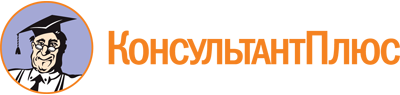 Распоряжение Правительства РК от 31.01.2023 N 36-р
(ред. от 08.08.2023)
<О создании и введении в эксплуатацию портала "Навигатор мер поддержки Правительства Республики Коми">
(вместе с "Положением о портале "Навигатор мер поддержки Правительства Республики Коми")Документ предоставлен КонсультантПлюс

www.consultant.ru

Дата сохранения: 27.11.2023
 Список изменяющих документов(в ред. Постановления Правительства РК от 08.08.2023 N 377)